				        Bewandert. Begeistert. Bewährt.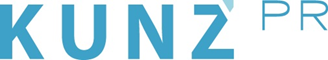 Presse-Info Explorer Hotels1. August 2022Kärnten statt Mallorca: Die perfekte Basis für Rennradabenteuer(Bad Kleinkirchheim) Es muss nicht immer Mallorca sein: Günstiger und nachhaltiger trainieren Rennradler:innen in Kärnten – ganz ohne Flugreise und Spanischkenntnisse. Bei mildem Klima bis weit in den Herbst hinein bietet die Region rund um Bad Kleinkirchheim Touren für jedes Leistungsniveau. Während ambitionierte Fahrer:innen auf Passstraßen die Gipfel der Nockberge erstrampeln, geht es für Einsteiger:innen flach an den Kärntner Seen entlang. Diese dienen gleichzeitig als Zwischendurch-Erfrischung oder komplettieren das Tagesprogramm: morgens radeln, nachmittags baden – der perfekte Urlaubstag. Als Basislager dient das Explorer Hotel in Bad Kleinkirchheim, das bestens auf Biker:innen eingestellt ist, mit Waschplatz und Werkbank zum Schrauben am Zweirad. Von den Mitarbeitenden (Buddys) gibt’s Tourentipps on top. Um für den nächsten Trip fit zu sein, entspannen die Hotelgäste im Sport Spa und stärken sich beim umfangreichen Frühstücksbuffet mit Eierbratstation und regionalen Köstlichkeiten. Diese findet man übrigens auch unterwegs bei einer Radl-Pause auf den vielen idyllisch gelegenen Hütten. Neben dem Fokus auf aktive Urlauber:innen setzen die Explorer Hotels mit den ersten Passivhaus-Hotels Europas neue Standards in Sachen Nachhaltigkeit. www.explorer-hotels.com